Комитет по программе и бюджетуДвадцать четвертая сессияЖенева, 14–18 сентября 2015 г.ПОВЕСТКа ДНЯПринята Комитетом по программе и бюджетуОткрытие сессииПринятие повестки дня		См. настоящий документ.Аудит и надзорОтчет Независимого консультативного комитета ВОИС по надзору (НККН)	См. документ WO/PBC/24/2. (a)	Ротация членов Независимого консультативного комитета ВОИС по надзору (НККН) 	См. документ WO/PBC/24/3. Предлагаемые изменения полномочий Независимого консультативного комитета ВОИС по надзору (НККН)См. документ WO/PBC/24/4. Отчет Внешнего аудитора		См. документ WO/PBC/24/5. Годовой отчет Директора Отдела внутреннего надзора (ОВН)См. документ WO/PBC/24/6. Отчет о ходе выполнения рекомендаций Объединенной инспекционной группы (ОИГ) См. документ WO/PBC/24/7.Реализация программы и финансовые обзорыГодовые финансовые ведомости за 2014 г.; положение с уплатой взносов по состоянию на 30 июня 2015 г.(a)	Годовой финансовый отчет и финансовые ведомости за 2014 г. 	См. документ WO/PBC/24/8.  (b)	Положение с уплатой взносов по состоянию на 30 июня 2015 г. 	См. документ WO/PBC/24/9. Годовой отчет о людских ресурсах 	См. документ WO/PBC/24/INF.1.Планирование и составление бюджетаПредлагаемые Программа и бюджет на двухлетний период 2016-2017 гг. См. документы: WO/PBC/24/11 (Предлагаемые Программа и бюджет на двухлетний период 2016-2017 гг.) WO/PBC/24/16 Rev. (Способы обеспечения финансовой устойчивости Лиссабонского союза)  WO/PBC/24/INF.3 (Обновленная информация о предложении Рабочей группы по Договору о патентной кооперации (РСТ) относительно стратегии хеджирования доходов РСТ) Предложения Пересмотренная инвестиционная политика 		См. документ WO/PBC/24/10.Отчеты о ходе осуществления основных проектов и административные вопросы Заключительный отчет об осуществлении проекта по повышению норм охраны и безопасности в существующих зданиях ВОИС 		См. документ WO/PBC/24/12. Отчет о ходе осуществления проектов строительстваСм. документ WO/PBC/24/13. Отчет о ходе внедрения в ВОИС всеобъемлющей комплексной системы планирования общеорганизационных ресурсов (ПОР) 		См. документ WO/PBC/24/14. Заключительный отчет об осуществлении проекта капиталовложений в информационно-коммуникационные технологии (ИКТ) 		См. документ WO/PBC/24/15. Вопросы, переданные на рассмотрение КПБ Ассамблеями государств-членов ВОИС 2014 г.Управление в ВОИССм. справочные документы WO/PBC/18/20, WO/PBC/19/26, WO/PBC/21/20 и WO/PBC/23/9.Предлагаемое определение «расходов на развитие» в контексте Программы и бюджетаСм. справочные документы WO/GA/43/21 и WO/PBC/23/9.Закрытие сессииЗакрытие сессии	[Конец документа]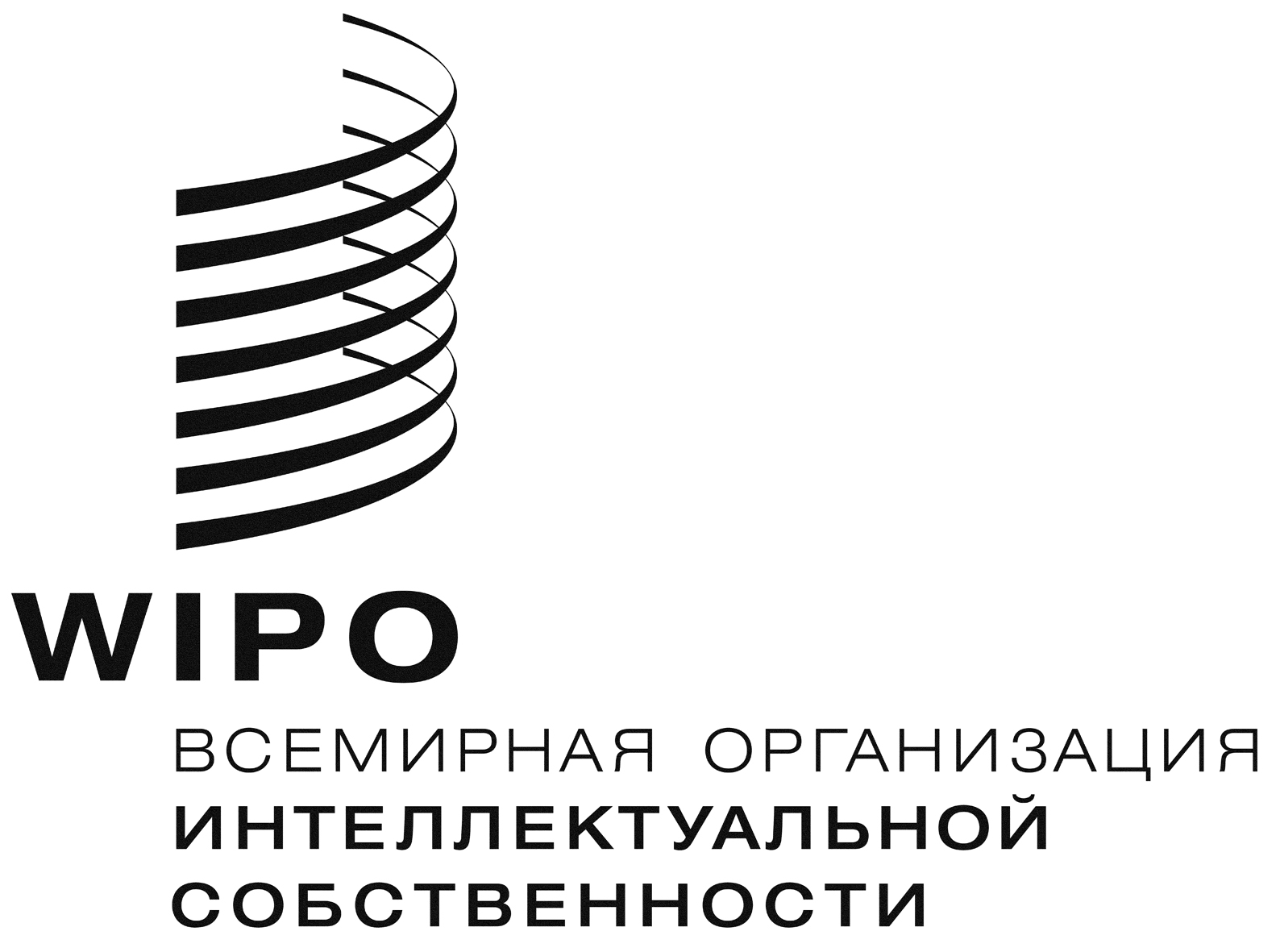 Rwo/pbc/24/1    wo/pbc/24/1    wo/pbc/24/1    ОРИГИНАЛ: АНГЛИЙСКИЙОРИГИНАЛ: АНГЛИЙСКИЙОРИГИНАЛ: АНГЛИЙСКИЙдата:  14 сентября 2015 г.дата:  14 сентября 2015 г.дата:  14 сентября 2015 г.